HRVATSKI  RONILAČKI  SAVEZ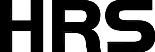 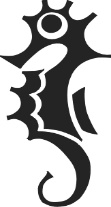 		       CROATIAN DIVING FEDERATIONDalmatinska 12      tel: +385 (0)1/48 48 765            IBAN: HR392390001110123250610 000 Zagreb	       fax +385 (0)1/48 49 119	      	MB: 0208388HRVATSKA	       Web: http://www.diving-hrs.hr	OIB: 39363311560				                   E-mail: info@diving-hrs.hr 			Number: 099/24Zagreb, 22nd April, 2024CROATIAN DIVING FEDERATIONas a sponsorandDiving Club OCEANAs a host and organiserorganiseOPEN NATIONAL FREEDIVING CHAMPIONSHIP OF THE REPUBLIC OF CROATIA– DEPTH DISCIPLINESKrk, 29.05. – 01.06.2024.Venue:  Krk,  Plavnik island Depth limit 120 m2. The rights to participateIndividuals who are members of CDF member clubs or members of clubs from other CMAS member countries who must present the following documents during verification:CDF membership card for 2024 or CMAS license number Certified medical examination by a doctor of sports medicine or occupational and sports medicine, not older than 6 months in accordance with the Sports Act Club application certified with a seal by a responsible person (competitors who train in an organized manner, adhering to prescribed safety measures within the club) (CDF),signed declaration of personal responsibility,an identity card showing that the contestant is over 18 years old,certificate of paid competition fee.Documents, applications, questions, announcements, record announcements to CDF, payment confirmations, everything is submitted exclusively ONLINE to adriaticfreediving@gmail.com - from that address you will receive confirmation and all other information, schedules and changes. Come to the pool to dive! (have the original medical with you) Application deadline: 15.05.2024.PlacementCompetitors achieve placements in individual and team competition. The competition will take place according to the latest CMAS - CDF Regulations. http://www.cmas.org4. PrizesMedals for the first 3 places in individual male and female competition in each discipline separately. Medals for the first 3 places in the overall men's and women's competition for the open championship. The club ranking is determined by adding up the two competitors, especially in the men's and women's competition, and in the overall club ranking by adding up the overall results (2m+2f).5. Starting orderDiving Club Ocean reserves the right to arrange the start list according to its criteria. Competitors will be informed about them in the period before the competition.6. ApplicationsThe deadline for applications is May 15, 2024.Applications are submitted only in electronic form with times by discipline. Applications should be submitted to adriaticfreediving@gmail.com.  Along with the application, it is necessary to emphasize the PB (personal best result in that discipline). We do not guarantee the start of incomplete registrations without payment after that date.7. Competition fee320,00 EUR per competitorTo be paid to the account of the host of the Diving Club Ocean at no. account: IBAN: HR9624020061100976236.Payments can be made to the account, and in the payment description it is important to write START FEE + NAME and LAST NAME of the competitor for whom the start fee is paid320,00 eur fee per competiror who is not member of the Croatian Diving Federation, i.e. from outside CroatiaInstructions for payments outside the Republic of Croatia:Accountwithinstitution / Beneficiary's BankSWIFT:  ESBCHR22 Name: ERSTE BANKCity, Country: Rijeka, CroatiaBeneficiaryIBAN/ AccountNumber:  HR9624020061100976236Company name: RK OCEANStreet: MarohnićevaCity, Country : Rijeka, 51000, CROATIAComplainsAre to be submitted in writing letter within 30 minutes after the announcement of the results or disputed event. The appeal fee is 40, 00 EUR and is refunded if the appeal is accepted.9. ResponsibilityCroatian Diving Federation as sponsor and Diving Club Ocean as organizer and host including all individuals participating in the organization of the competition, remove any responsibility for damage that may arise from this competition. All competitors are obliged to familiarize themselves with the propositions and regulations, they are obliged to assess their own health condition and physical condition, and they perform at their own risk, which they confirm by signing the declaration of responsibility.10. ProgramThe organizer reserves the right to change the competition program. The detailed schedule and individual start times will be provided before the start of the competition, after the deadline for applications.DISCLAIMER OF RESPONSIBILITY FOR COMPETITORSTo Croatian Diving Federation as sponsorand Diving Club Oceanas  organizer and hostSTATEMENTI, the undersigned___________________________________________________ (name and surname in capital letters)As a member__________________________________________________________(club name)I hereby declare that I have sufficient experience and training to participate in the competitionOPEN NATIONAL FREEDIVING CHAMPIONSHIP OF THE REPUBLIC OF CROATIA – DEPTH DISCIPLINESKrk, 29.05. – 01.06.2024.I declare that I am in excellent health, which is confirmed by the attached medical certificate (certified medical examination by a doctor of sports medicine or occupational and sports medicine, not older than 6 months). If there are any changes in my health before or during the competition, I undertake to inform the organizer. I also undertake to strictly adhere to the rules of the competition and the decisions of the judges. By signing this statement, I release the organizer and the host, as well as the sponsor, from any responsibility in the event of an accident or damage resulting from training or competition. At the same time, with this statement, I give my consent for photography and recording of my performance, and the right to the organizer and sponsor to use the material for promotional and similar purposes.Protection of personal dataBy signing this form, I declare that I agree to the use of my above personal data entered in the form, for the purpose of processing them by the Ocean Diving Club as the organizer of the sports competition. I also accept that all the above data is used by RK Ocean in the processing of results and reports during the competition and all other activities related to the competition in question.  I give the consent in question voluntarily, and I am aware that I can withdraw it at any time by written request.Contact: e-mail:  adriaticfreediving@gmail.com                                                                                                 Name, Surname, Signature                                                                                                _______________________________APPLICATIONTo Croatian Diving Federationas sponsorand Diving Club Oceanas  organizer and hostOPEN NATIONAL FREEDIVING CHAMPIONSHIP OF THE REPUBLIC OF CROATIA – DEPTH DISCIPLINESKRK, 29.05. – 01.06.2024.Protection of personal dataBy sending this application form, I declare that I agree to the use of my above personal data entered in the form, for the purpose of processing them by the Ocean Diving Club as the organizer of the sports competition and CDF as the sponsor. I also accept that all of the above data will be used by RK Ocean and HRS when processing results and reports during the competition and all other activities related to the competition in question.  I give the consent in question voluntarily, and I am aware that I can withdraw it at any time by written request.
					Contact: e-mail:  adriaticfreediving@gmail.com                                                                                    NAME AND SURNAME AND SIGNATURE OF THE         PERSON AUTHORIZED TO REPRESENT THE ASSOCIATION:_________________________________29.5. – 1.6.2024.The base of the competition is the city of Krk and the port of Krk, from where the official boat and transfers will depart every day. The schedule by discipline and the exact hourly schedule will depend on weather conditions, current and the number of registrants, in order to optimize the best conditions for the most difficult starts. The goal is to enable 2 competition days for 4 disciplines. Organizer will try to make it possible on Friday and Saturday, so that athletes can do official training the day before. After the closing of applications, everyone receives the official schedule by MAIL.RBName and SurnameID/OIBNumber of CDF/CMAS  IDSignature12345RBName and SurnameM/fAgeClubDisciplinePB12345